Classificador K-NN em PythonIntroduçãoO classificador K-NN é um Classificador estatístico não paramétrico baseado na NN-Rule que classifica o padrão de acordo com a distância entre o padrão e os seus K vizinhos mais próximos, segundo a medida de distância (métrica). O fator de ponderação do K-NN é a métrica utilizada.Considere o Exemplo:		Tabela1Para o conjunto de dados da tabela 1 é possível criar um modelo estatístico que permite estimar a classe de um novo padrão de dados utilizando um classificador K-NN. Por exemplo, vamos utilizar o padrão de teste  e testa-lo para saber se é classificado como BOM ou RUIM considerando-se o conjunto de dados da tabela 1. Existem técnicas para selecionar o valor de K (Número de vizinhos próximos), mas consideraremos o número 3 (3-NN) apenas como exemplo.1º passo: Calcular a distância entre todos os vetores e o vetor de teste. A métrica neste caso será a distância euclidiana.2º passo: Selecionar os 3 vizinhos mais próximos (RANK):3º passo: Tomando os 3-NN veja a categoria (classificação) predominante do padrão (3,7).Entre os 3-NN o padrão foi classificado uma vez como RUIM e duas como BOM, sendo assim, o padrão (3,7) é considerado BOM, ou seja, pertence à classe BOM.Implementação do classificador utilizando a biblioteca sklearn em pythonPara esta prática iremos utilizar o ambiente Colab Research. Este ambiente possibilita o desenvolvimento de software na linguajem Python utilizando um navegador web.Acesse o ambiente Colab através do link: https://colab.research.google.comFaça login utilizando seu e-mail e senha da USPNa tela inicial clique em criar Novo notebook, este procedimento irá criar um notebook Jupyter. (Para mais detalhes sobre o Notebook Jupyter, visite o site www.jupyter.org)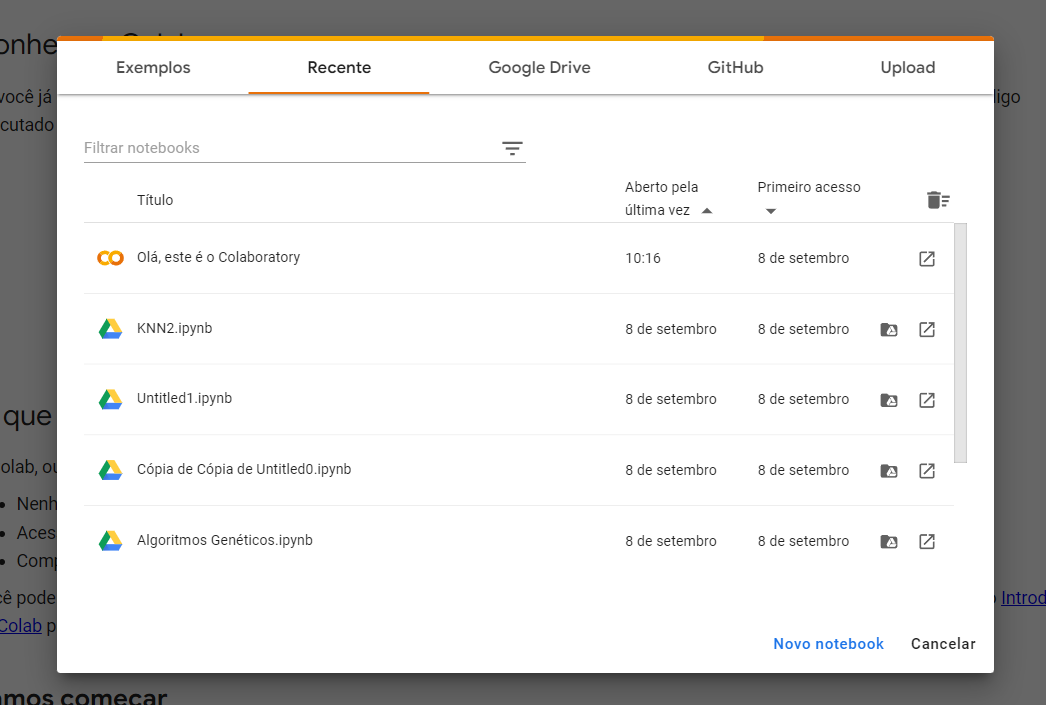 Renomeie o notebook para ProjetoKnn, clicando sobre o nome atual.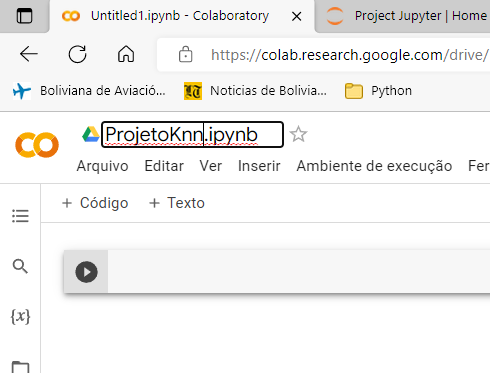 Clique na célula do notebook e digite o seguinte código que serve para importar as bibliotecas que serão utilizadas, depois clique no ícone ‘Executar Célula’  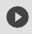 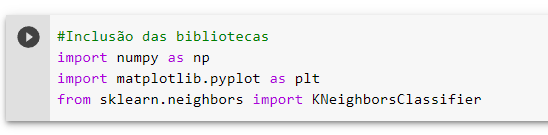 Crie uma nova célula de código clicando em “+ Código”. Digite e execute o seguinte código que cria a base de dados do nosso classificador baseado na tabela 1: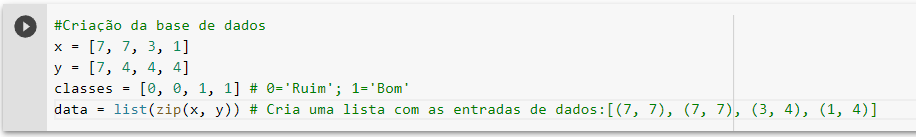 Em uma nova célula, digite e execute o código a seguir que cria o modelo de classificador.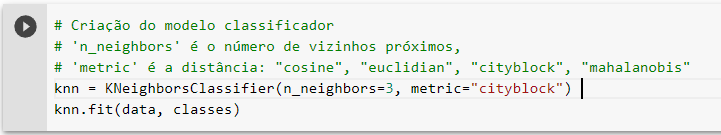 O seguinte código pode ser utilizado para exibir uma figura mostrando cada elemento da base de dados com sua respectiva classe: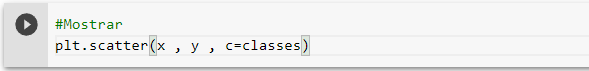 Os próximos passos servem para classificar um ponto qualquer que não esteja na base de dadosCrie uma lista contendo as entradas de um novo ponto a ser classificado: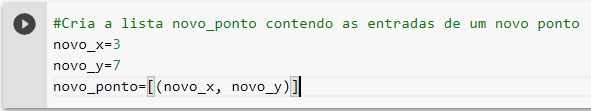 Utilize o modelo classificador criado para predizer a classe do novo ponto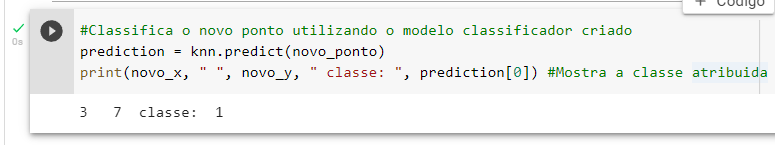 O seguinte código pode ser utilizado para plotar o novo ponto junto com a base de dados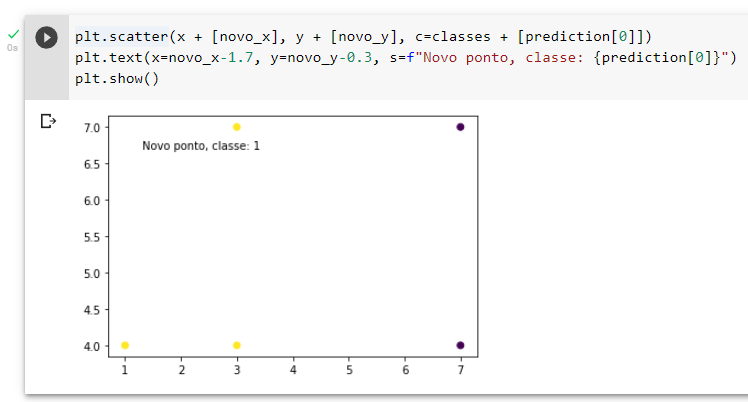 Exemplo 2Crie um novo notebookBaixe no computador o arquivo ‘Carcacas.txt’ disponível no e-disciplinasClique no ícone ‘Arquivos’ do notebook no Colab e depois no ícone ‘Fazer upload para armazenamento da sessão’ 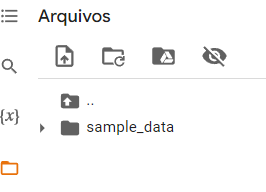 Faça upload do arquivo ‘Carcacas.txt’Escreva o código a seguir para criar o modelo classificador baseado nos dados do arquivo ‘Carcacas.txt’.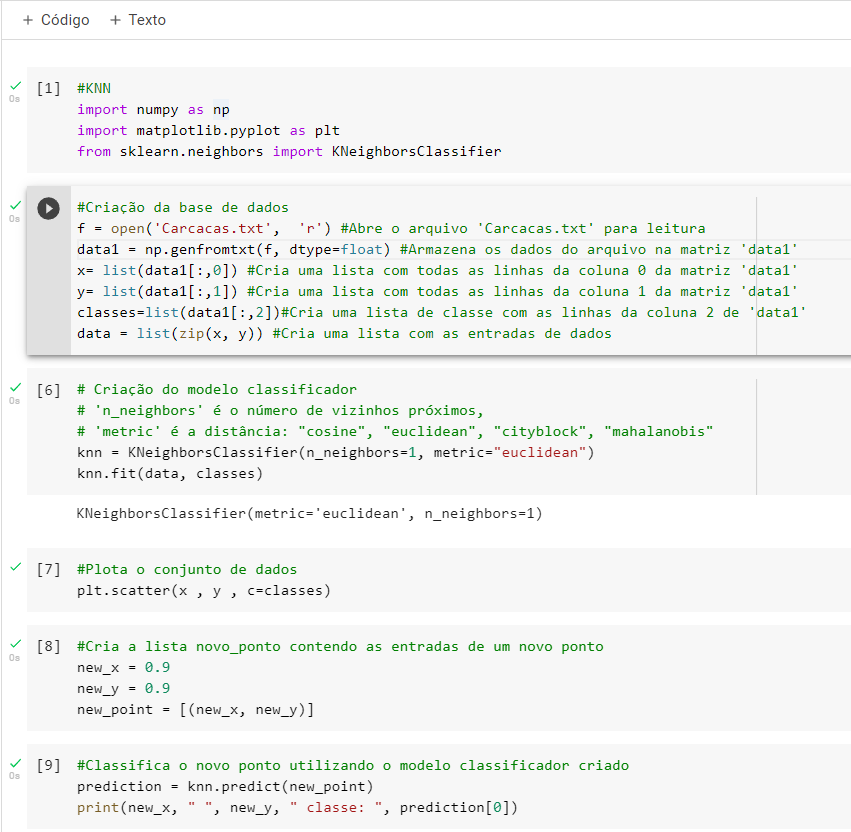 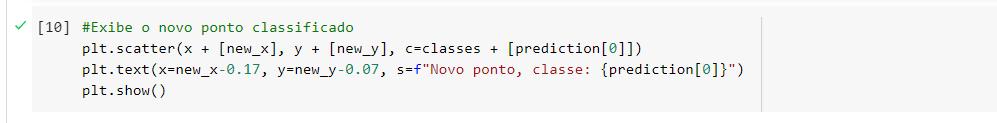 Teste o classificador com os seguintes valores:0		00		11		01		10.465		0.02560.856		0.9170.205		0.3740.799		0.965(Espessura da gordura)(Peso da carne)(Classificação)77Ruim74Ruim34Bom14Bom(Espessura da gordura)(Peso da carne)(D.E.)277(7-3)2+(7-7)2=1674(7-3)2+(4-7)2=2534(3-3)2+(4-7)2=914(1-3)2+(4-7)2=13(Espessura da gordura)(Peso da carne)[DE(3,7)]2RANKSelecionado77163SIM74254NÃO3491SIM14132SIM(Espessura da gordura)(Peso da carne)[DE(3,7)]2RANK3-NN77163Ruim3491Bom14132Bom